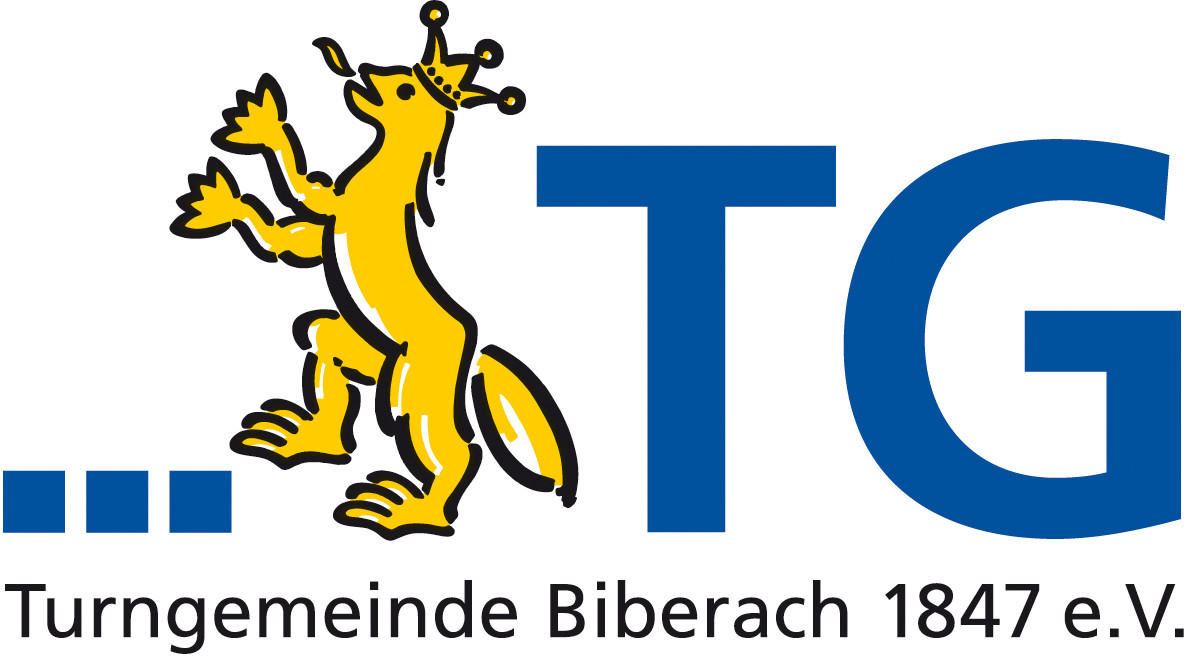 Wir suchen dich!!!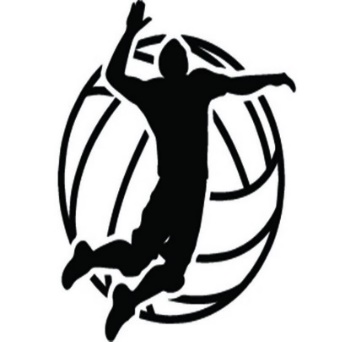 Liebe Kinder und Jugendliche, liebe Eltern,wir haben uns zum Ziel gesetzt, den Volleyball im männlichen und weiblichen Jugendbereich neu zu beleben. Dafür arbeiten wir seit ein paar Jahren erfolgreich mit Kindern und Jugendlichen im Alter von 8 – 16 Jahren. Um weiter zu wachsen, brauchen wir weitere Talente – wir brauchen EUCH !!!Die TG Biberach als Treffpunkt für volleyballbegeisterte KidsWir wollen euch, liebe Kinder und Jugendliche, den Spaß an diesem Sport näher bringen, Euch schnuppern lassen und euch das Volleyballspiel vermitteln. 
Super wäre es, wenn wir EUCH in unsere bestehenden Jugendmannschaften mit aufnehmen könnten und gemeinsam größer werden. Wenn Interesse besteht, dann meldet euch bitte verbindlich vorab unter der unten stehenden Emailadresse/Telefonnummer 
am 20. und 27. September zum kostenlosen Schnuppertraining von 17-19 Uhr in der Wilhelm Leger Halle in Biberach


Bei Fragen, Interesse,… meldet euch bei 				
peter.stopfer@gmx.de    oder  			!
unterTel: 0151 15022306Wir freuen uns auf euch. 					Die Jugendtrainer der TG BiberachAufgrund der derzeitigen Corona-Lage, können wir das Training nur basierend auf den „3G Regeln“ anbieten! 